Шесть шагов решения конфликтов между детьми и родителями
(по Томасу Гордону).Зачастую родители принимают за конфликты ситуации, когда они чем-то недовольны или когда ребенок отстаивает свое мнение, вступая с ними в спор. Не каждый спор или противоречие превращаются в конфликтную ситуацию, для нее характерны: эмоциональное напряжение сторон (или хотя бы одной стороны), выплеск негативных чувств, выраженное недовольство друг другом.Эти шаги связаны с ключевыми моментами, о которых родители должны знать и применять, чтобы избежать излишних трудностей, хотя некоторые конфликтные ситуации могут разрешаться и без прохождения всех шести шагов. Существуют конфликты, которые исчерпываются при первом же предложенном решении.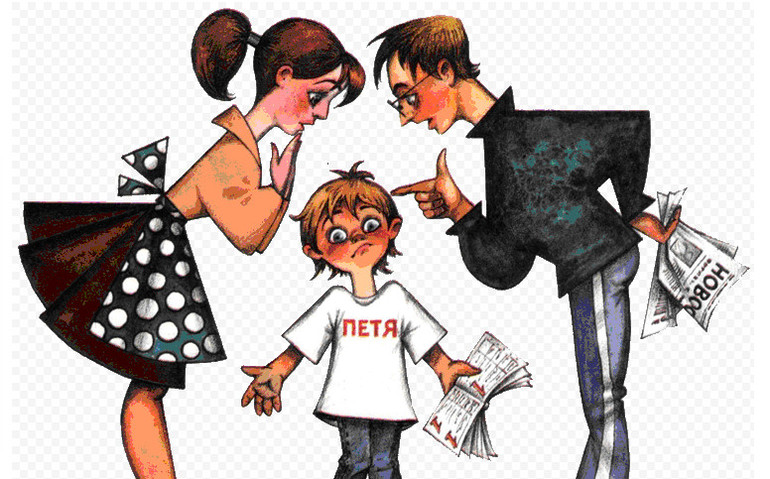 ШагиЦелиДействия родителяШаг 1Распознание и определение конфликтаВовлечь ребенка в процесс решения проблемыЧетко и немногословно сообщить ребенку, что имеется проблема, которая нуждается в решении. Дать понять, что сотрудничество ребенка необходимоШаг 2Выработка возможных альтернативных решенийСобрать как можно больше вариантов решенияУзнать решения детей (свои  можно добавить позже), не оценивая и не принижая предложенные решения. Настаивать на выдвижении как можно большего числа альтернативШаг 3Оценка альтернативных решенийАктивизировать ребенка на высказывания по поводу различных решений, сообщить свое мнение по каждому вариантуПредложить ребенку высказаться, какие из этих решений выглядят лучше, чем остальные. Сообщить свои чувства и интересы, сказать о наиболее оптимальном варианте и что не устраивает (или устраивает) ребенка в выбореШаг 4Выбор наиболее приемлемого решенияПринять окончательное решениеУзнать, что думает ребенок о каждом оставшемся решении. Добиться того, чтобы каждый обязался выполнить свою часть договора. Если решение состоит из нескольких пунктов, желательно зафиксировать их на бумагеШаг 5Выработка способов выполнения решенияСпланировать процесс претворения в жизнь принятого решенияВынести на обсуждение вопросы типа: «Когда начнем?», «Кто будет следить за временем?», «Каковы будут критерии качества выполняемой работы?» и т. п.Шаг 6Контроль и оценка его результатовСпособствовать реализации решения.Выявить обстоятельства, требующие пересмотра принятого решения.    Интересоваться у ребенка, по-прежнему ли он доволен принятым решением и его результатами. Сообщать о своих чувствах и мыслях (они могут изменяться) по поводу результатов решения. Пересмотр или корректировка решения, если это потребуется